Homepage_22_Erstellen der Vorstandsdaten im BV Radkersburg© Bezirksinternetreferent Senekowitsch JohannesStand 10. Nov. 2022Auswahl Vorstand (Inhaltssammlung board)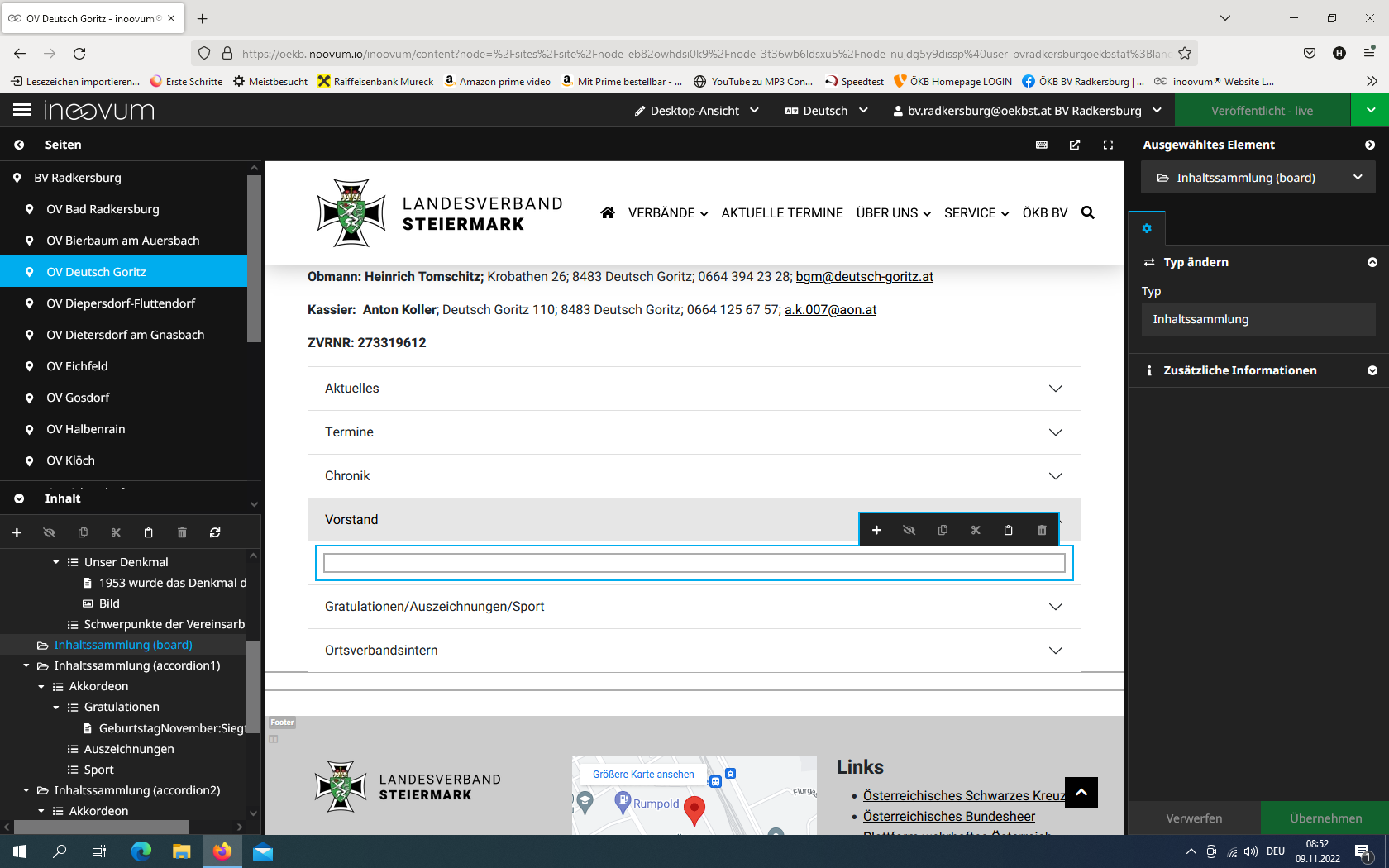 Neu erstellen mit +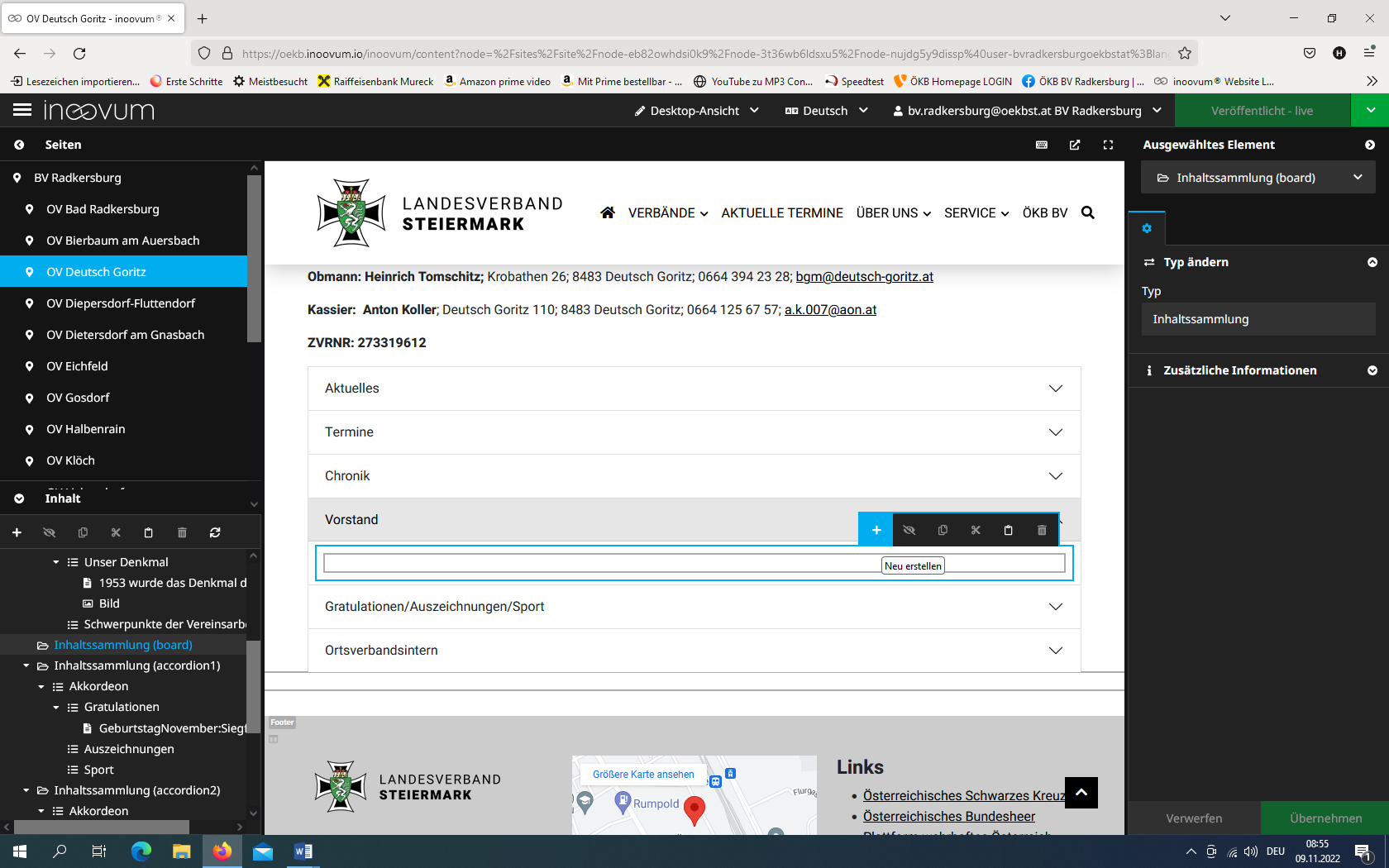 Auswahl Zweispaltiger Inhalt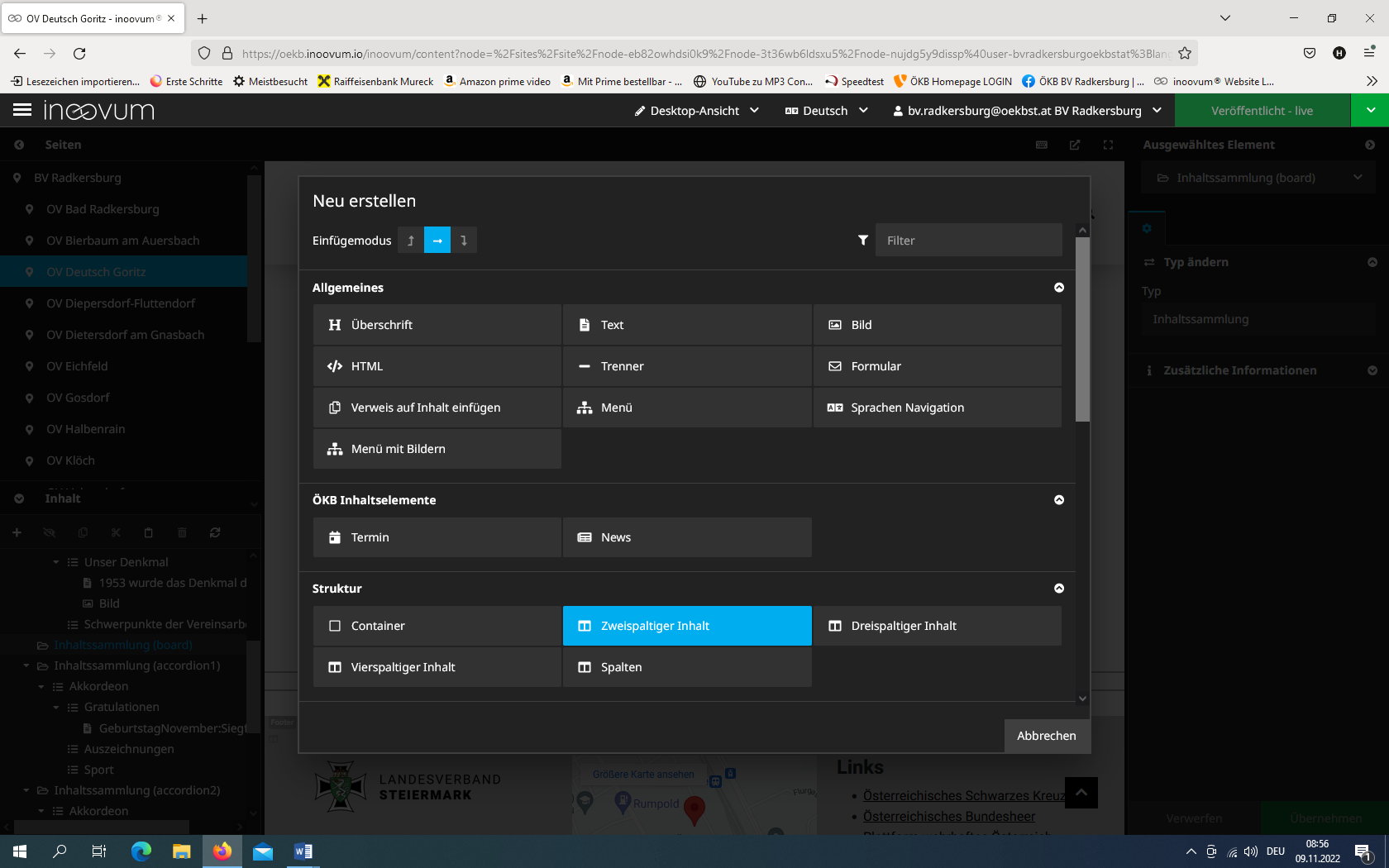 In der linken Spalte (Inhaltsammlung column0) Neu erstellen mit +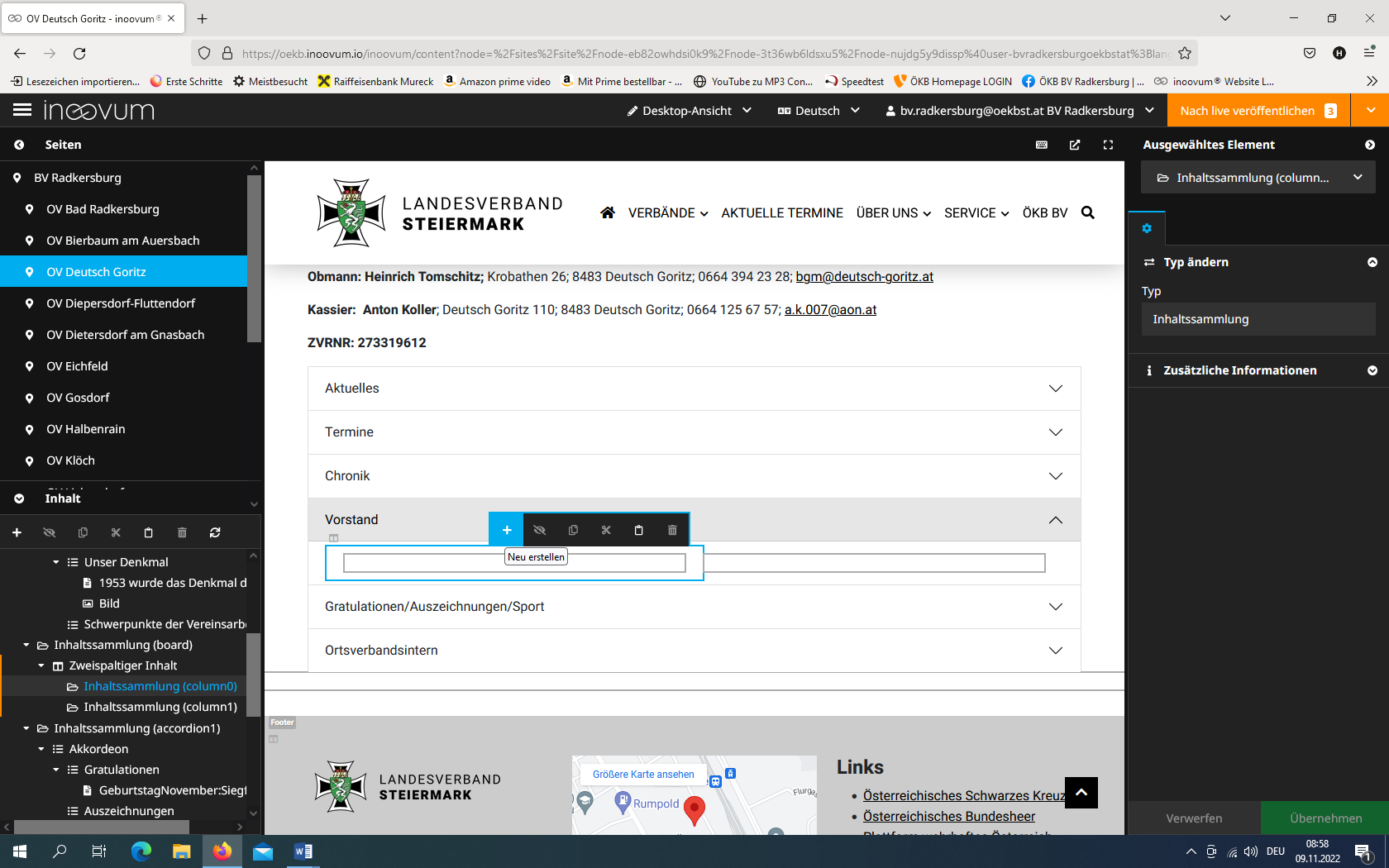 Auswahl Card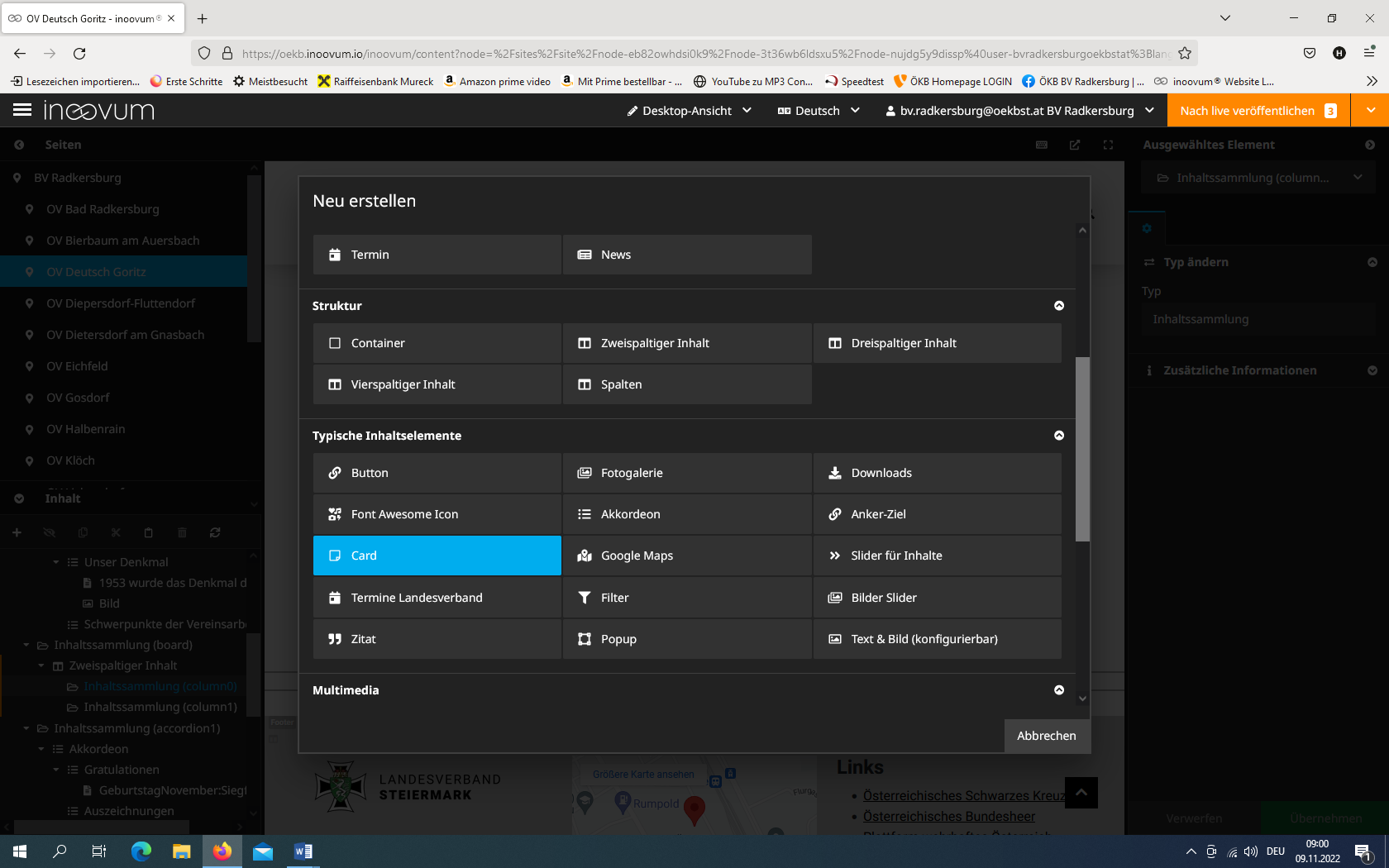 In Card Auswahl von Zweispaltiger Inhalt mit +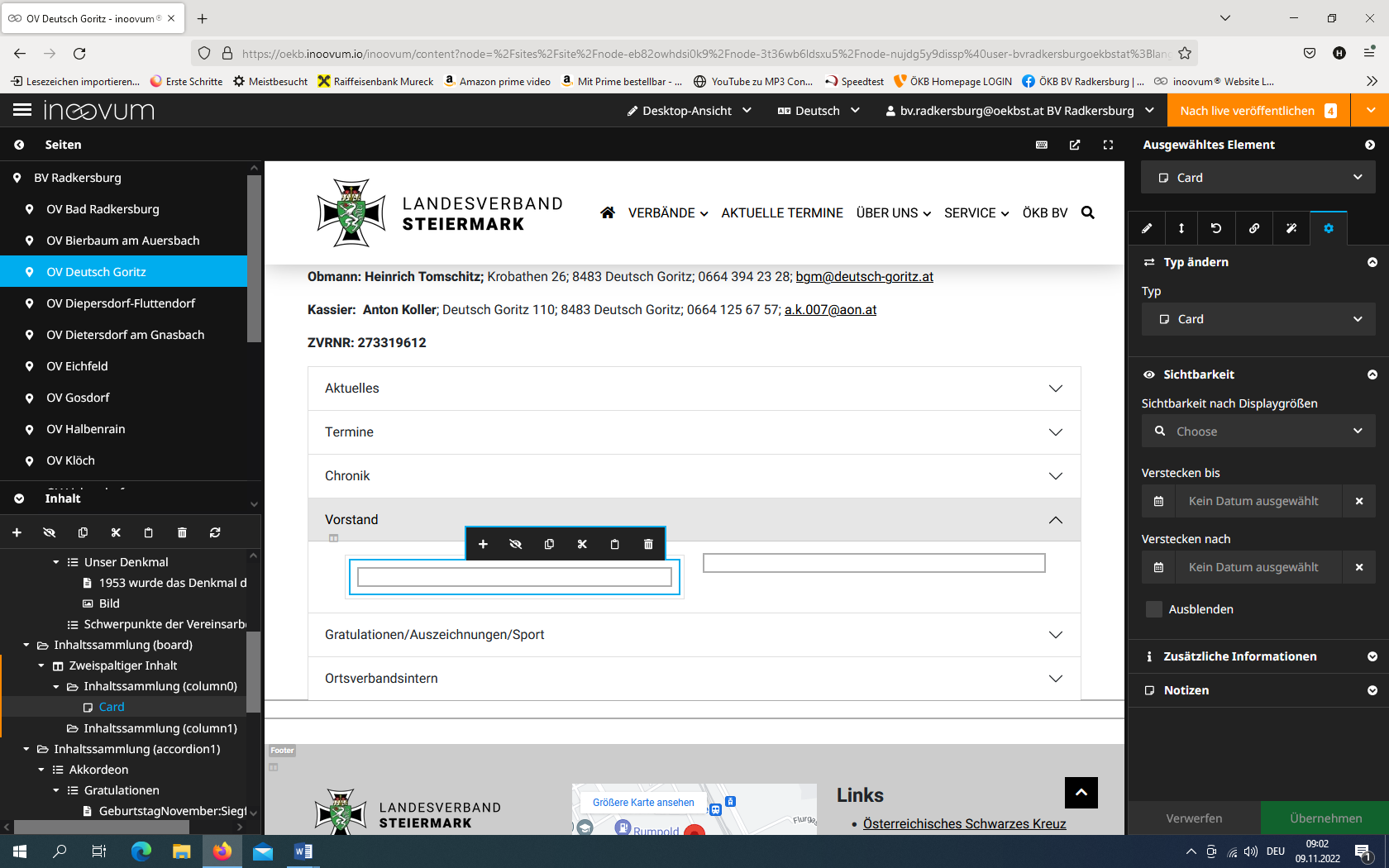 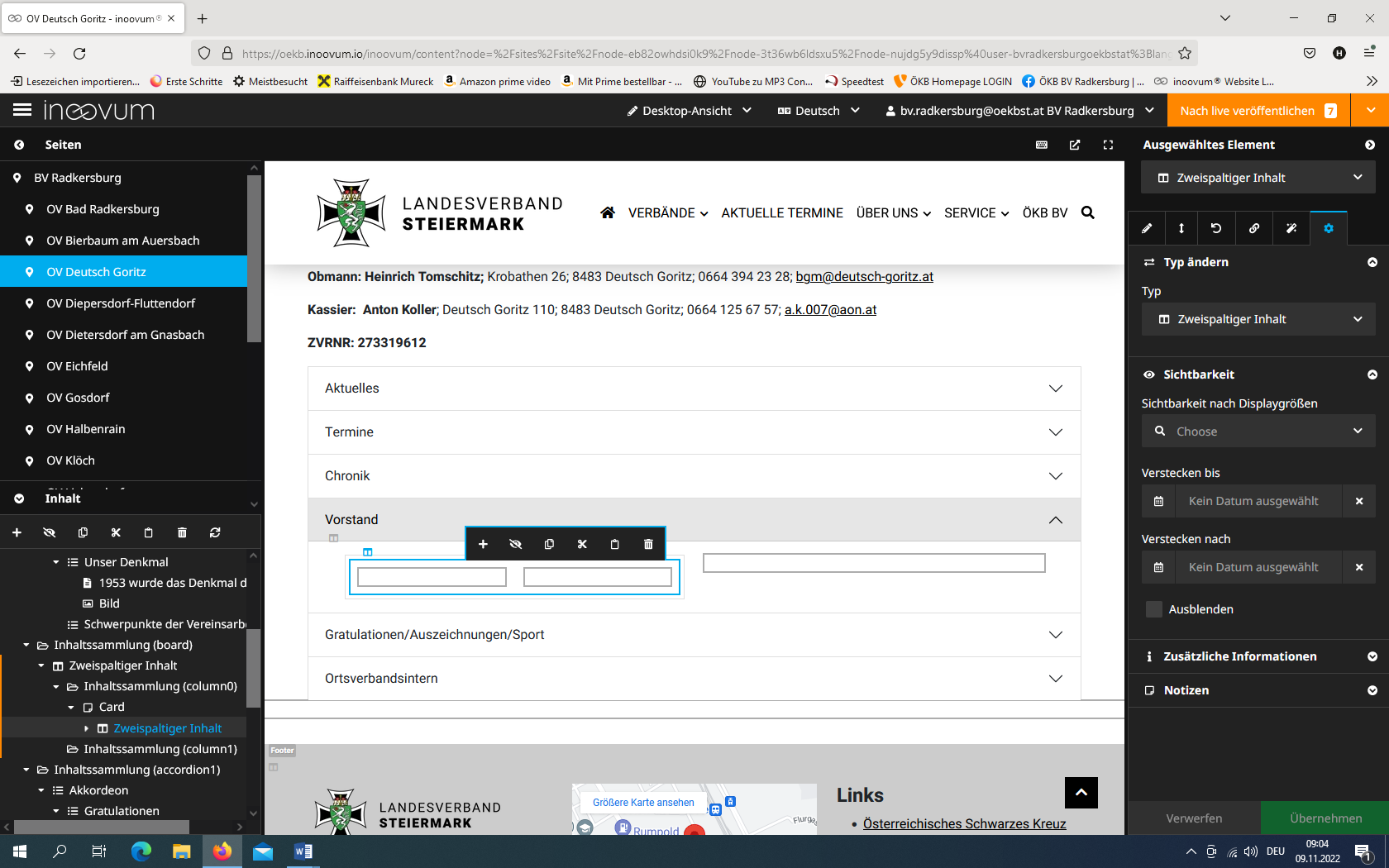 Rechts Layout wählen 66%/33% und mit Übernehmen bestätigen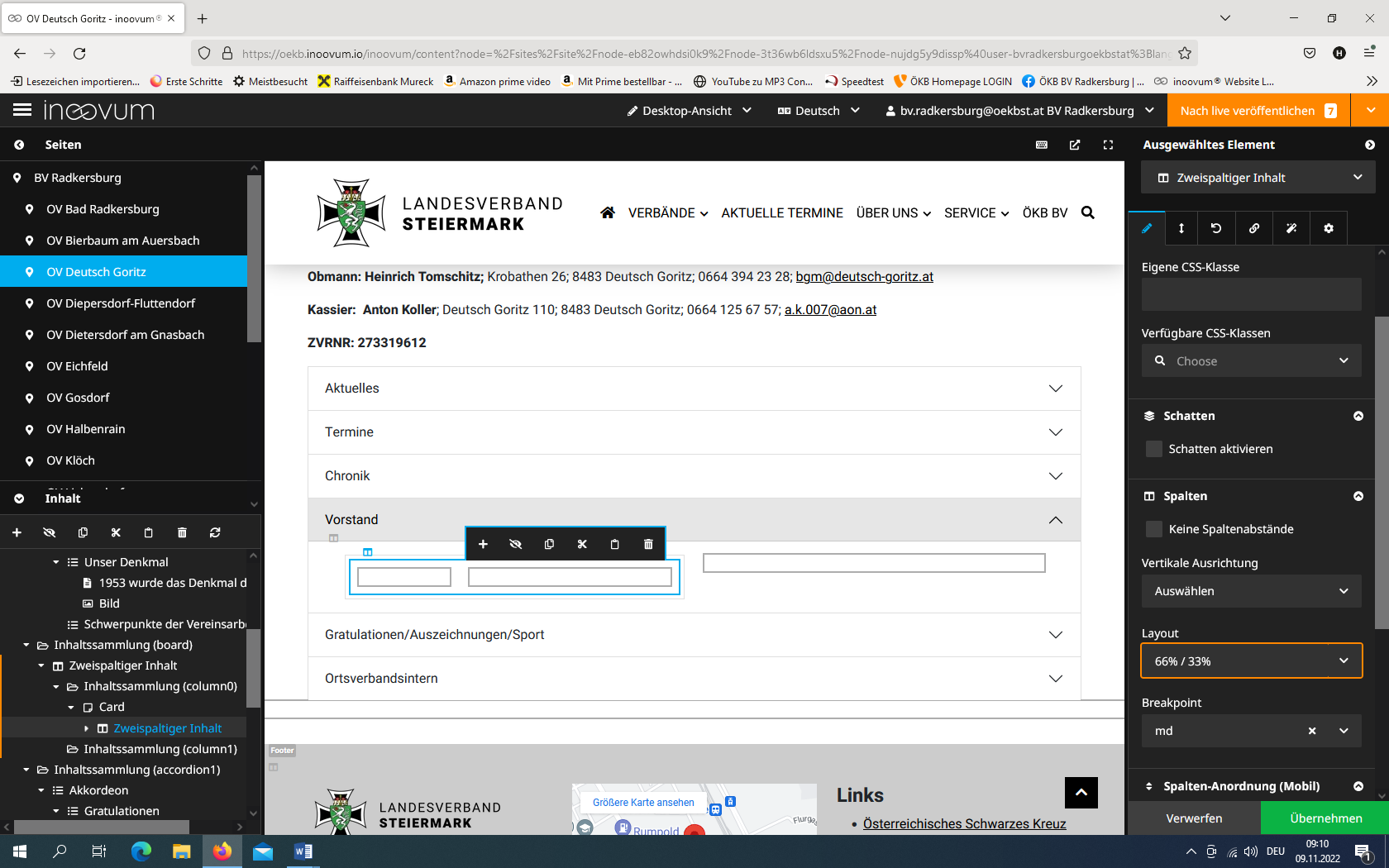 In der linken Spalte mit Neu erstellen mit + Button erstellen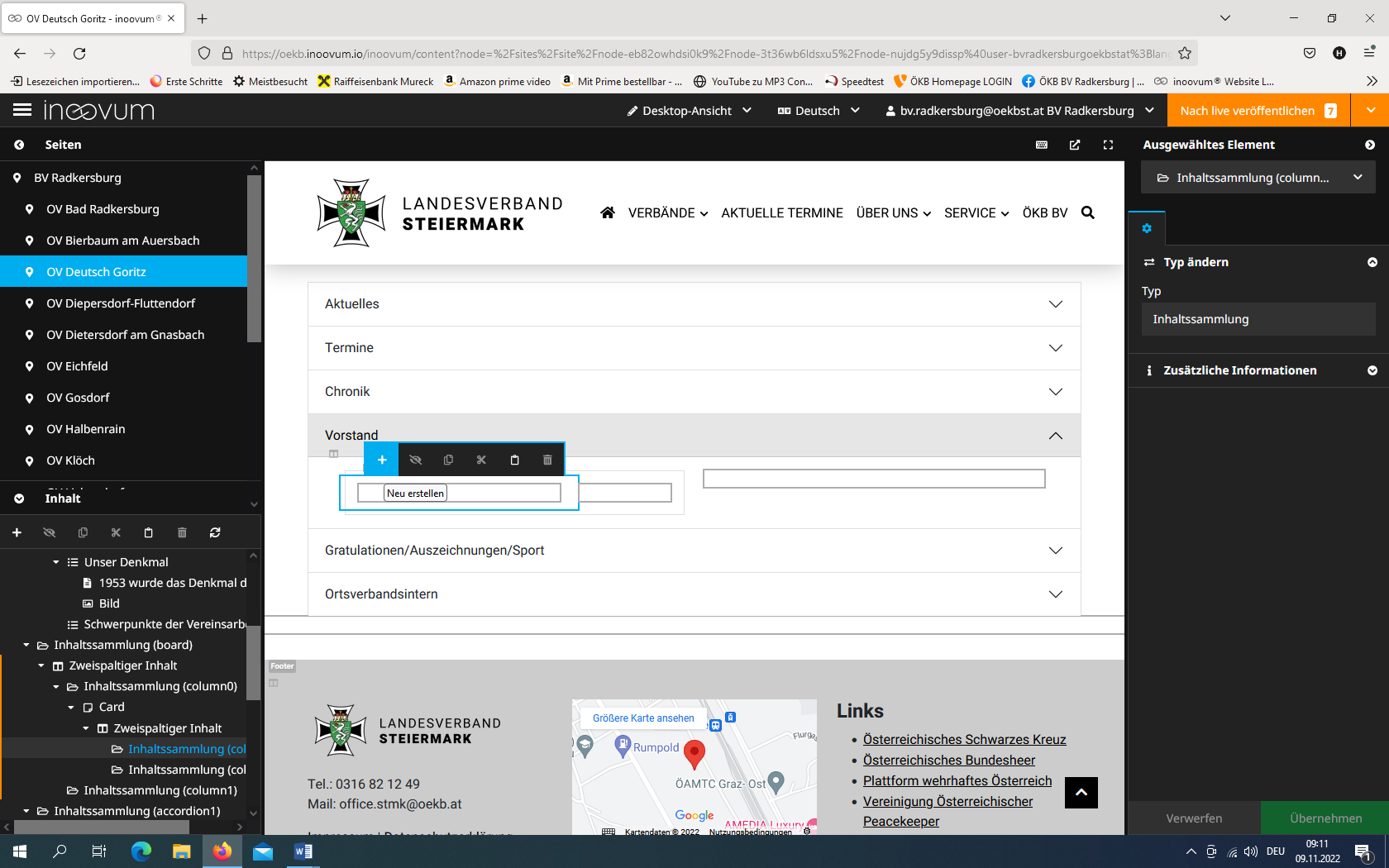 Auf der rechten Seite Ganze Breite / Farbe grün / Größe Groß / mit Übernehmen bestätigen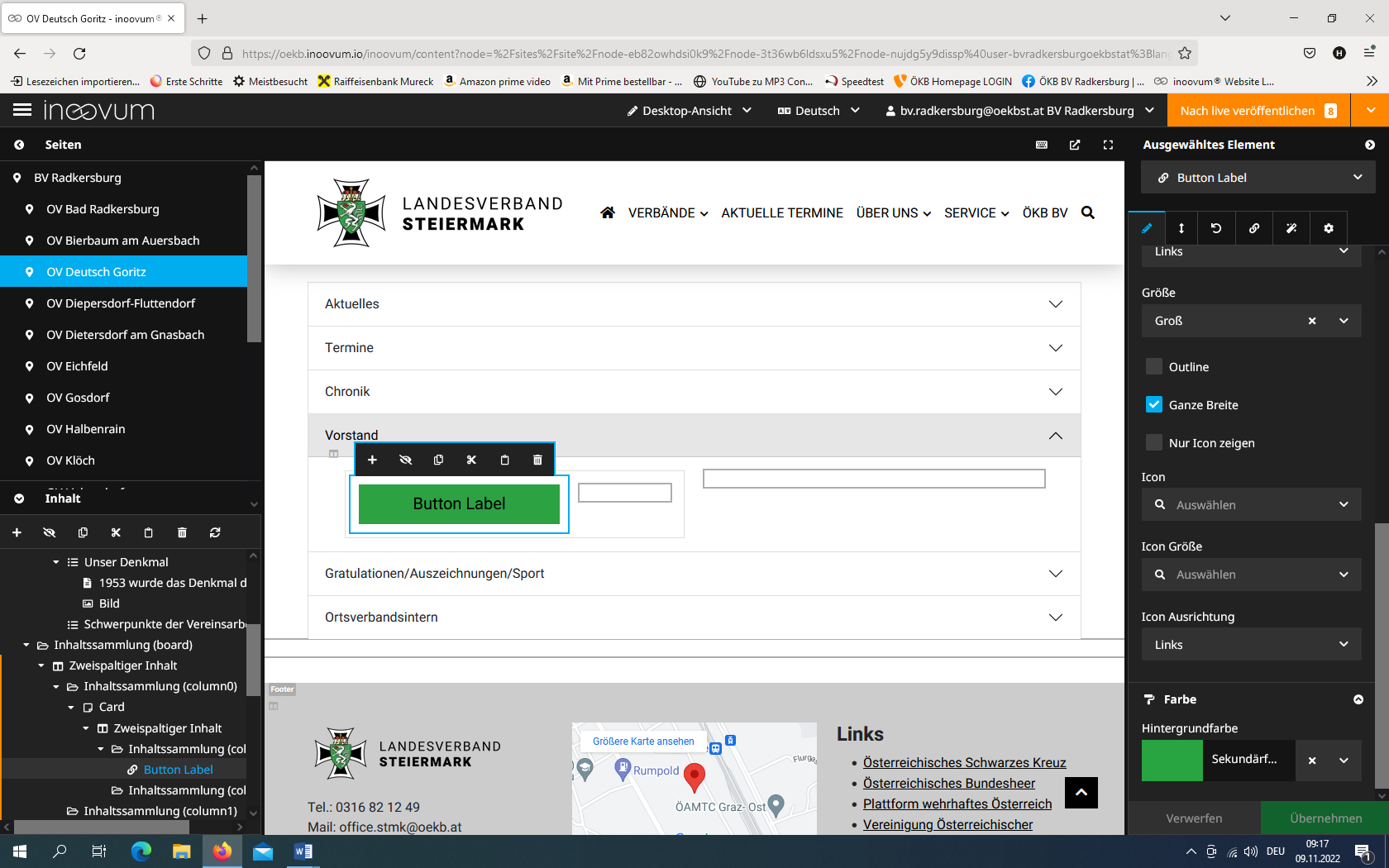 Text im Button ändern z.B. auf Obmann		Darunter Neu erstellen + Auswahl Text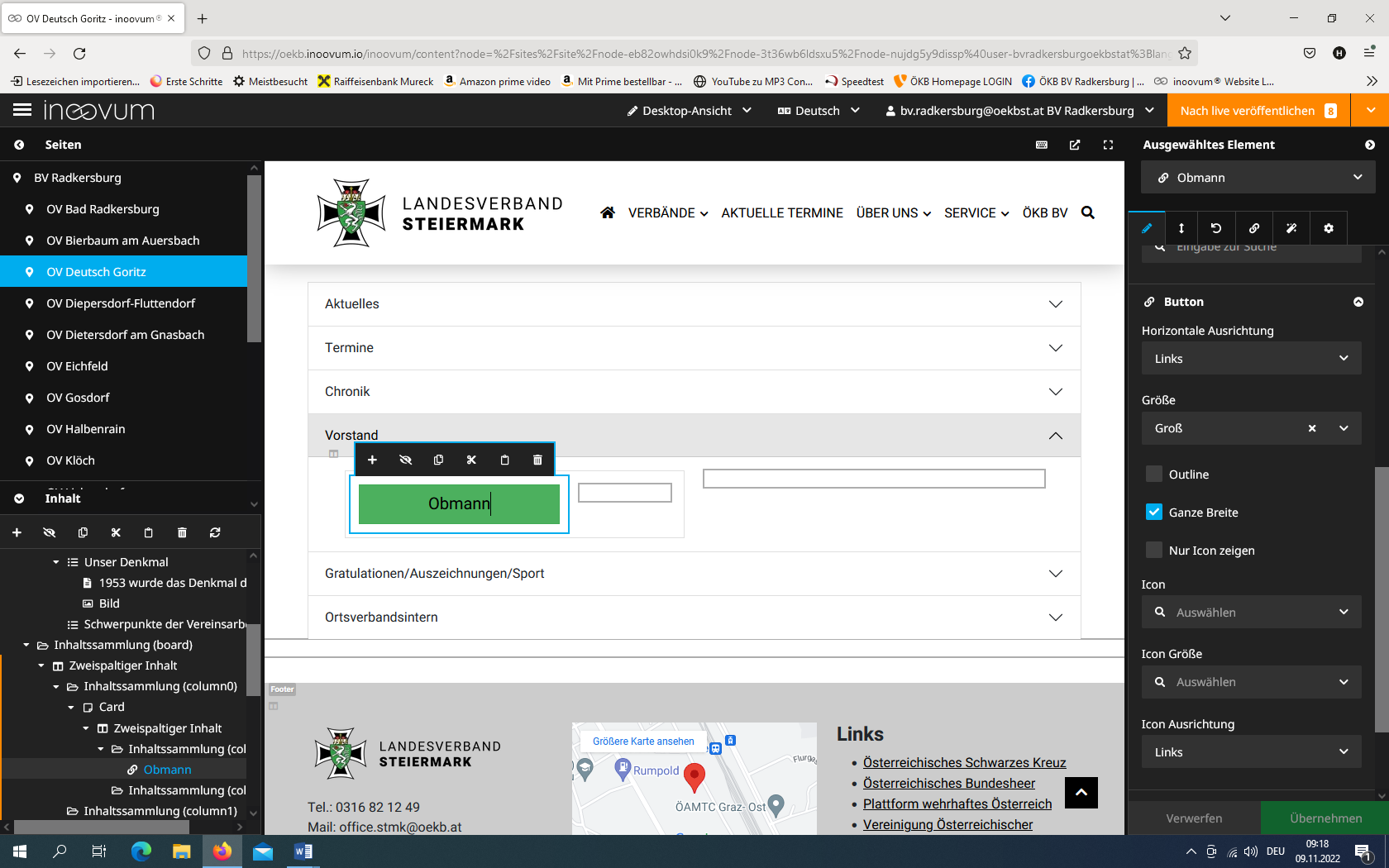 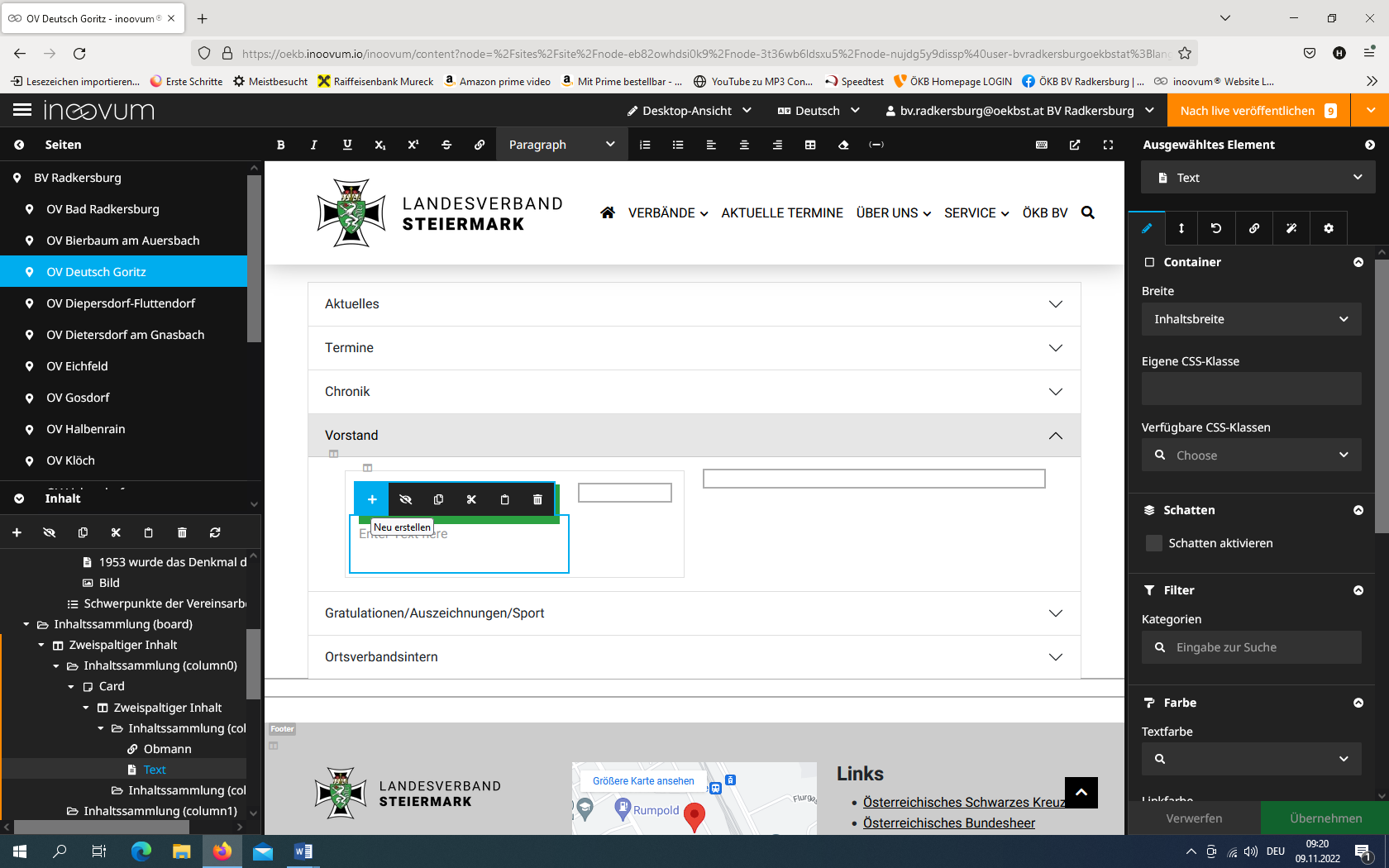 Kontaktdaten erfassen(Name Adresse….) Schriftgröße z.B Headline 6 / Name fett (B)+Headline 5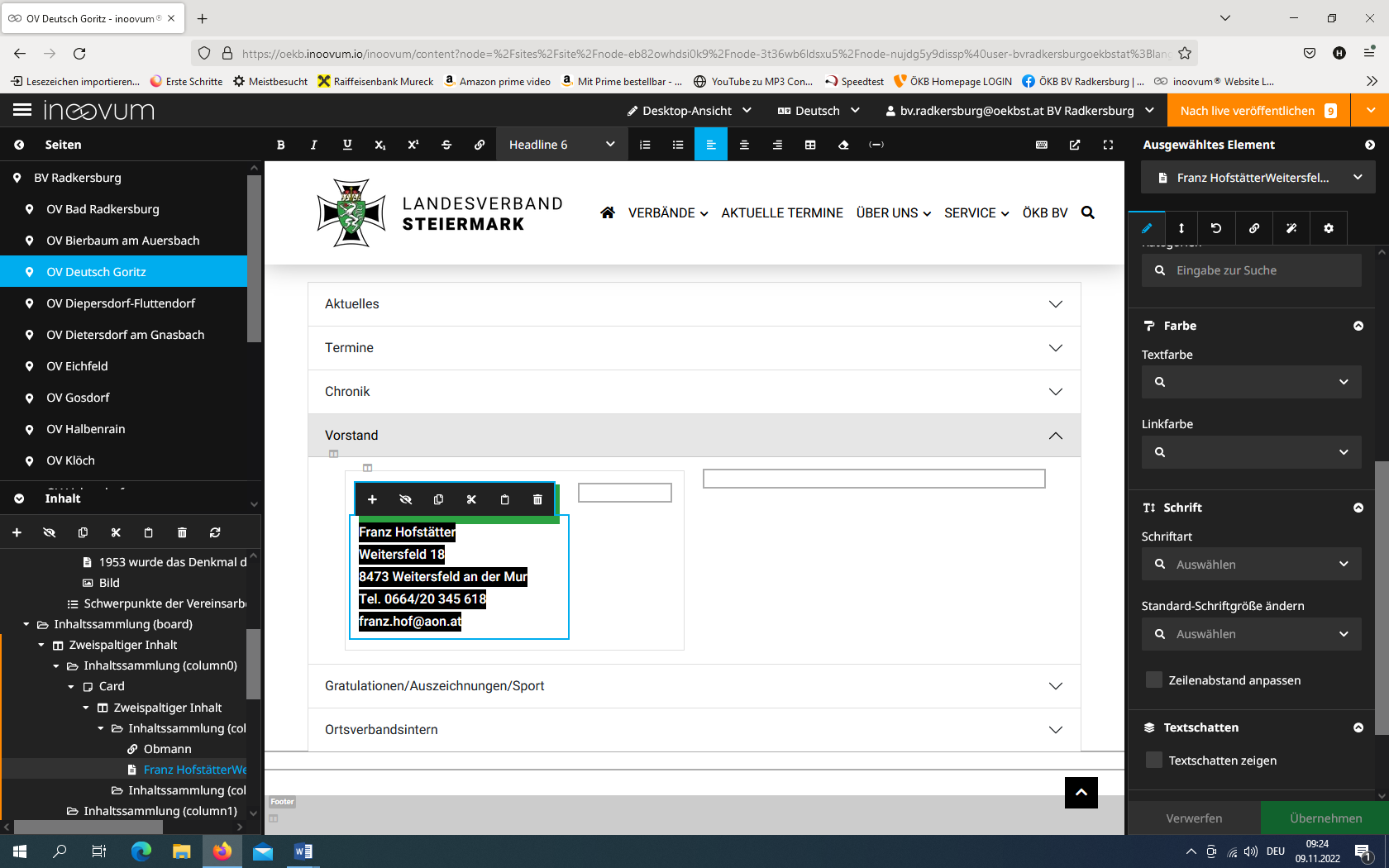 Wenn gewünscht E-Mailadresse verlinkenEmailAdresse markieren			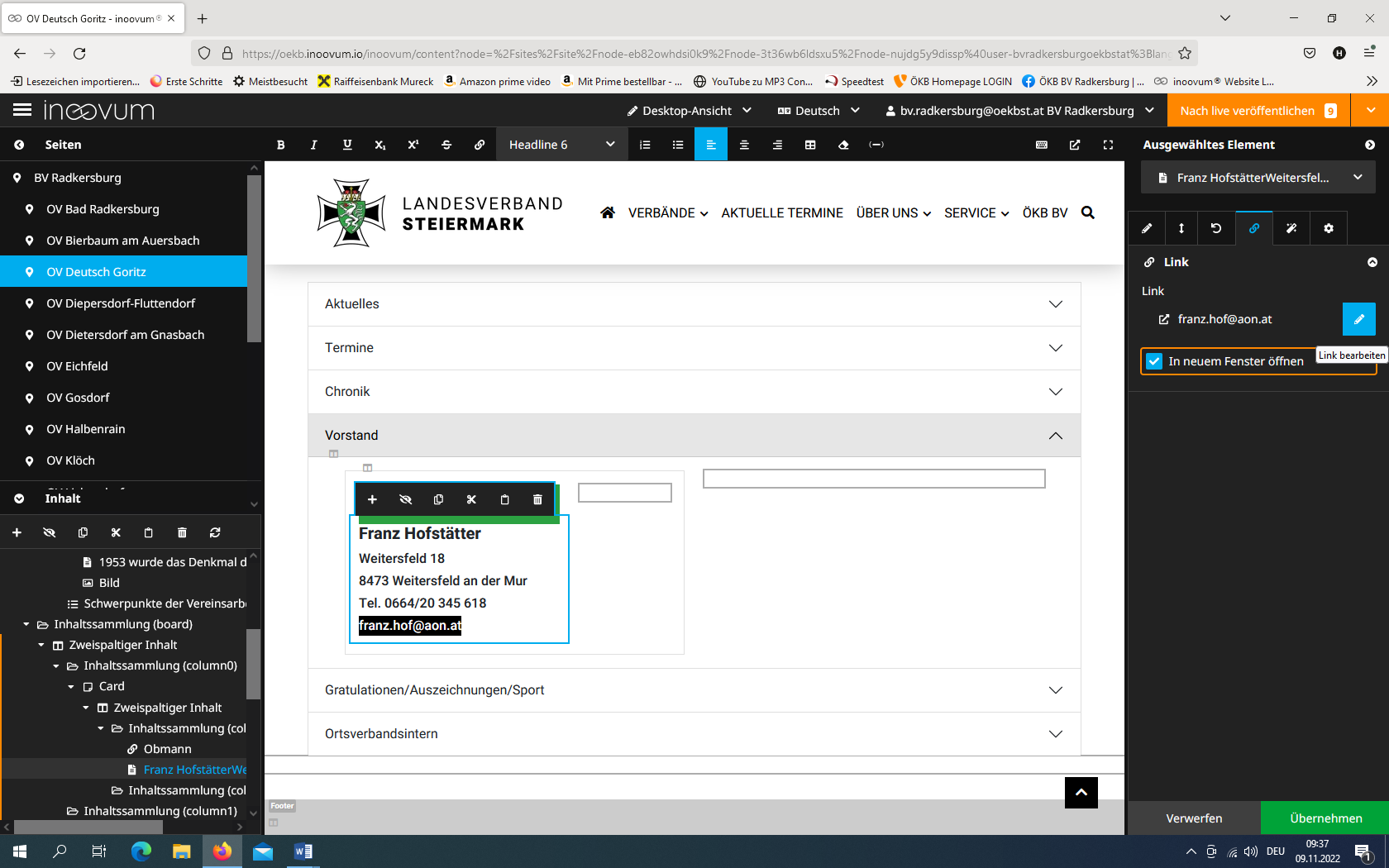 In der Bearbeitungsleiste oben auf verknüpfen klicken 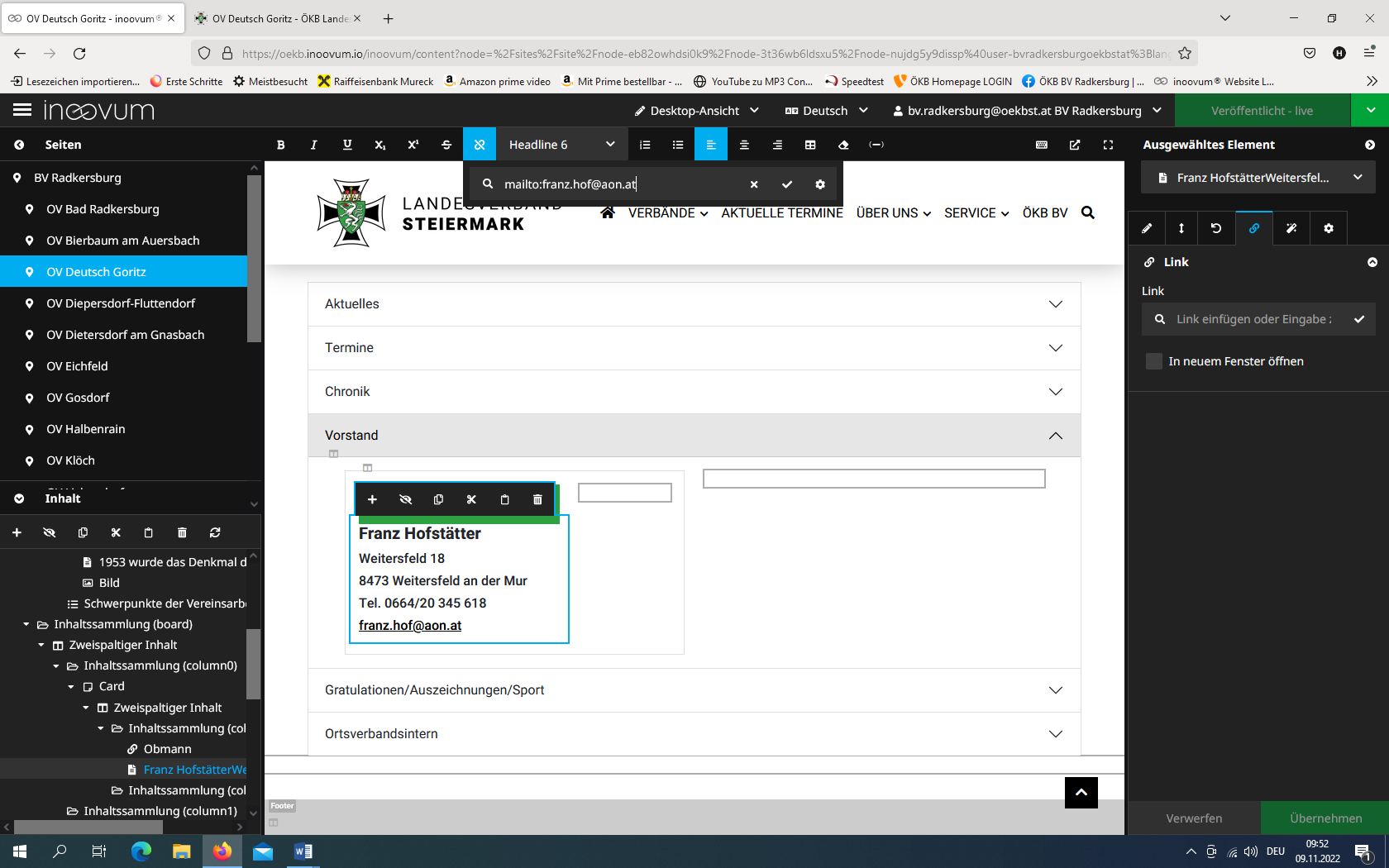 Emailadresse mailto: + Emailadresse…………..unter  Verknüpfung eintragen und mit Hackerl  re bestätigen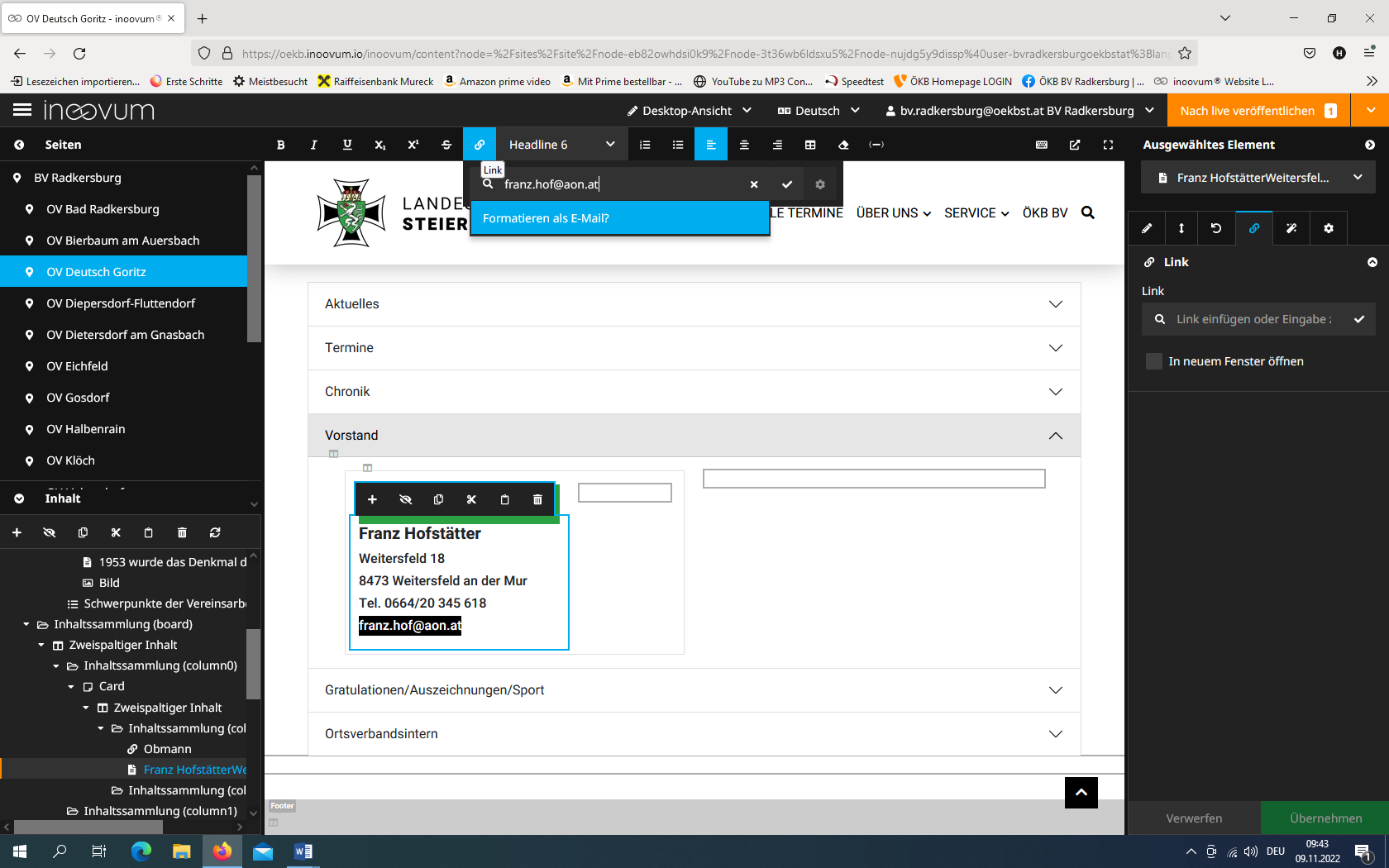 Wenn Kontaktdaten fertig erfasst _ Spalte (33%) markieren + Bild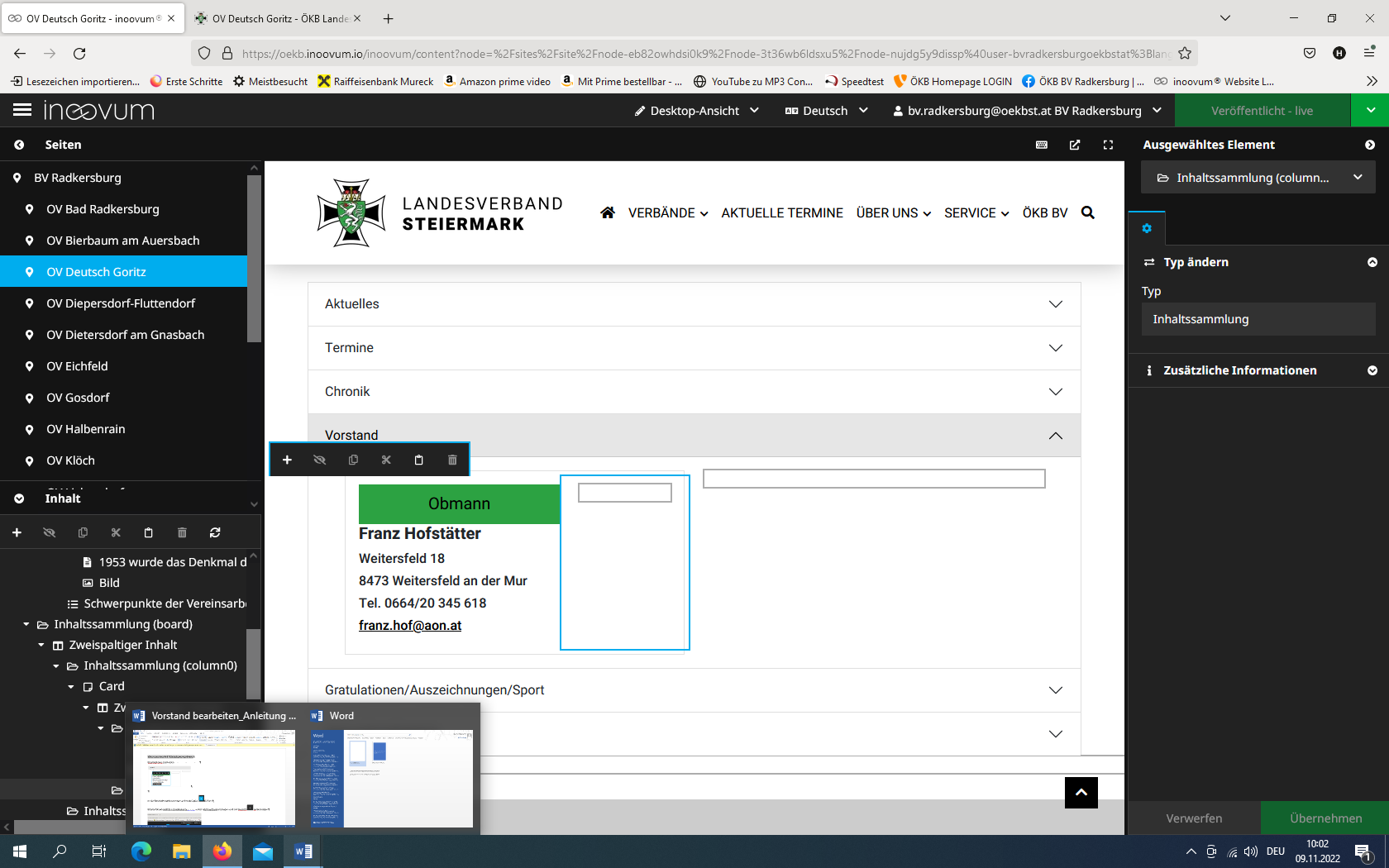 Rechts unter Bild Datei auswählen und hochladen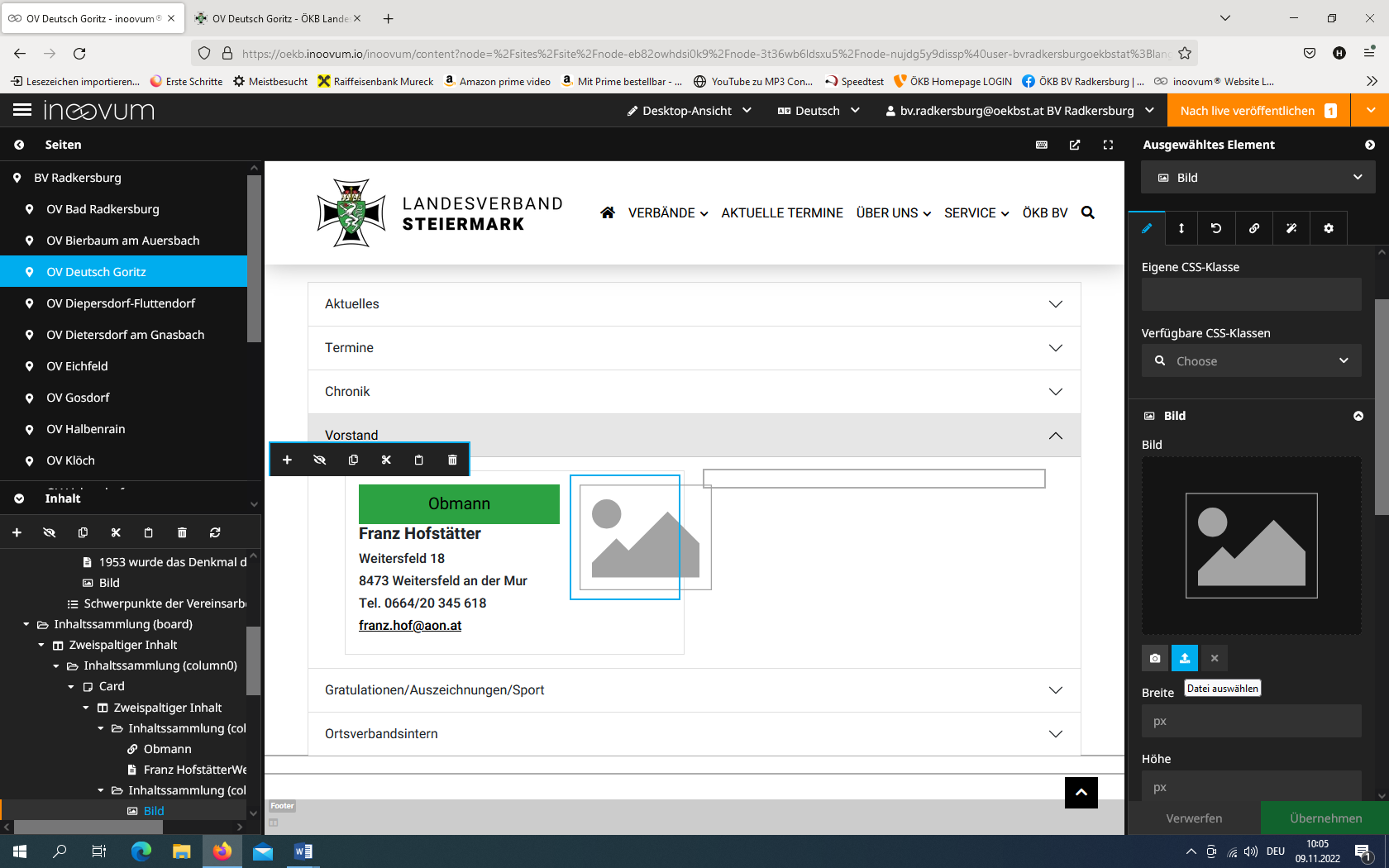 Rechts unter bearbeiten  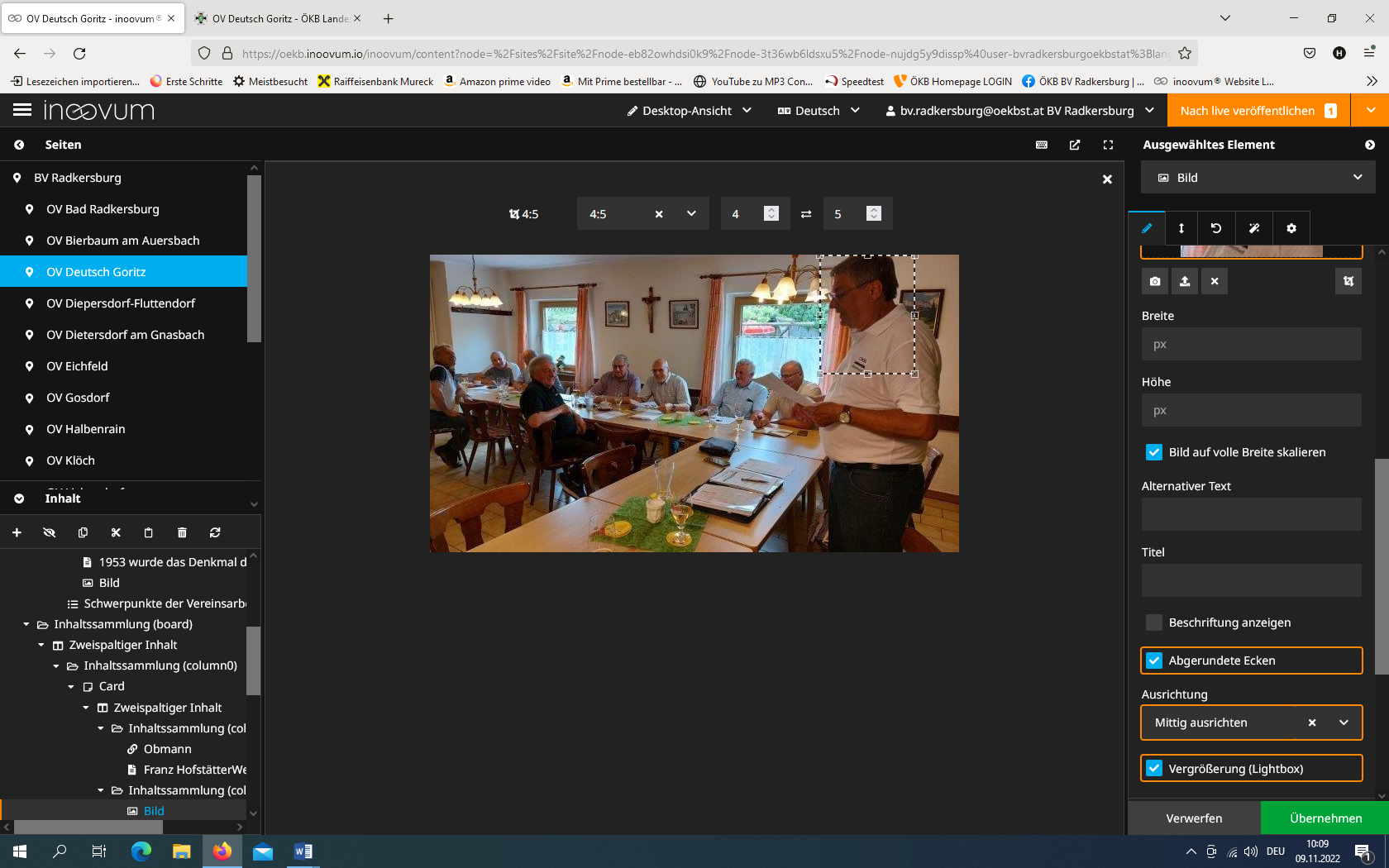 Bild bei Bedarf zuschneiden  Format 4:5 od. 5:7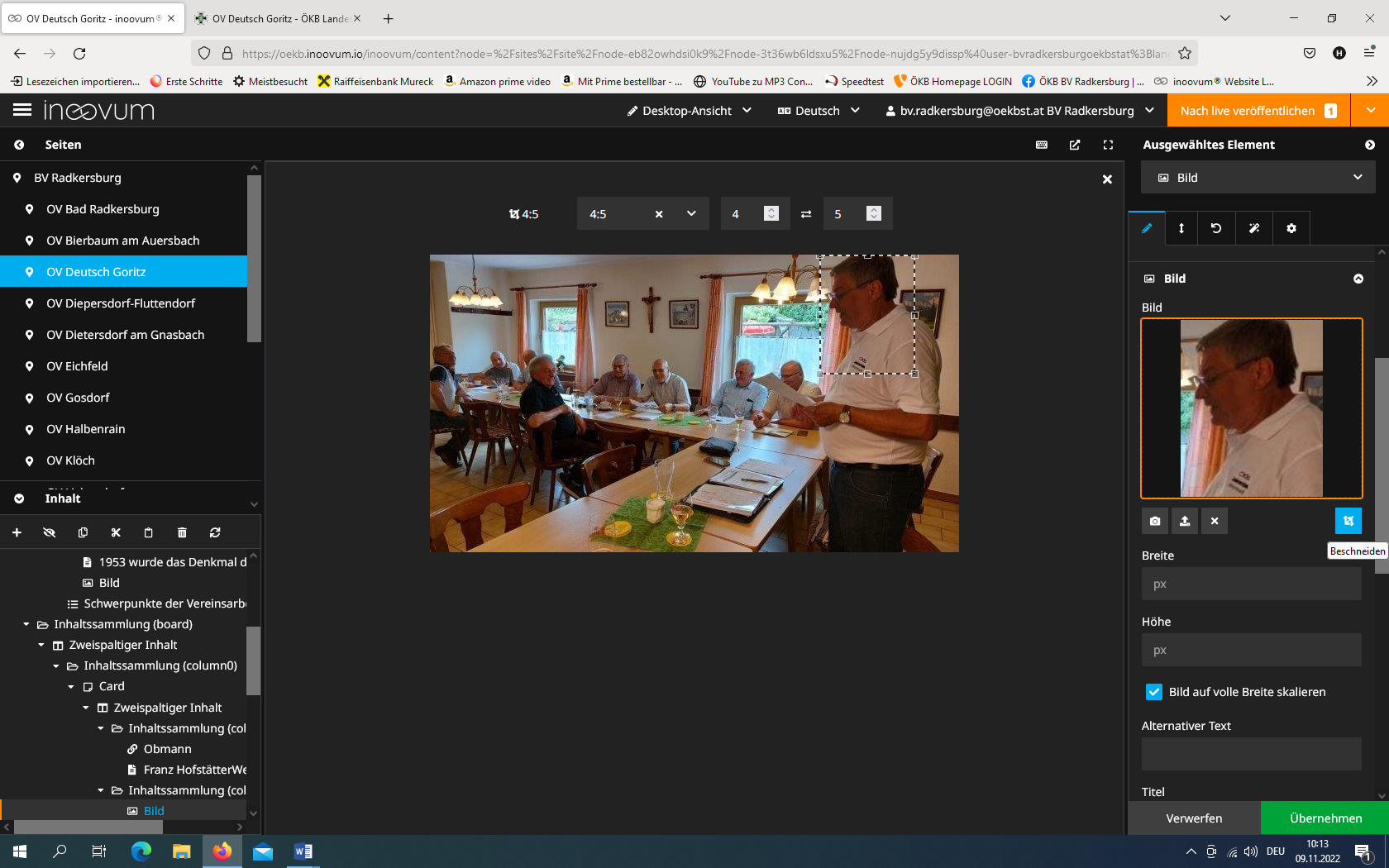 Bild auf volle Breite / abgerundete Ecken / Mittig ausrichten /Vergrößerung (Lightbox) Hackerl setzen und ÜbernehmenWICHTIG!!Alle Eingaben werden erst nach dem Veröffentlichen (re oben ) Übernommen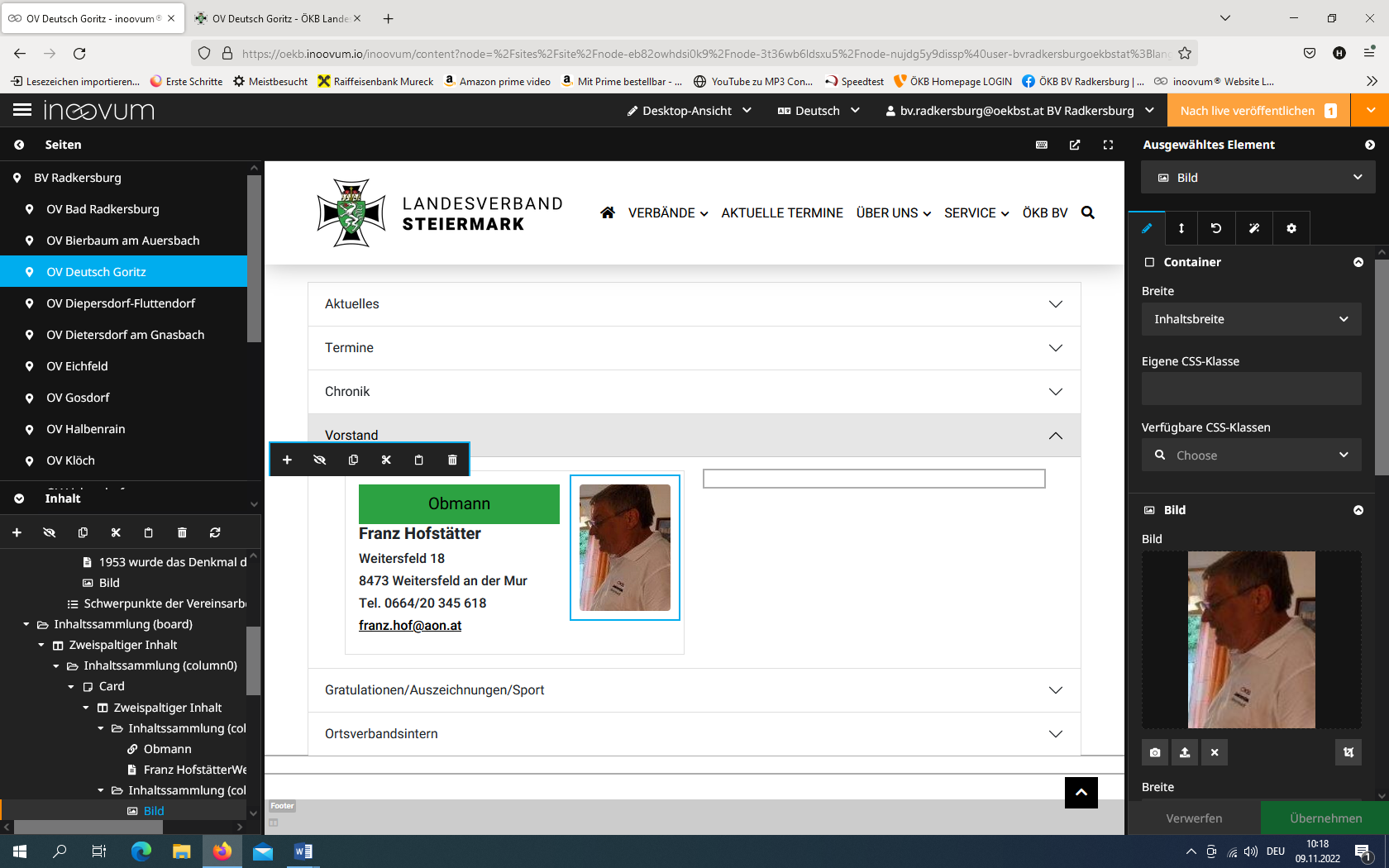 Das Ergebnis kann nach dem Veröffentlichen unter Vorschau anzeigen  überprüft werden.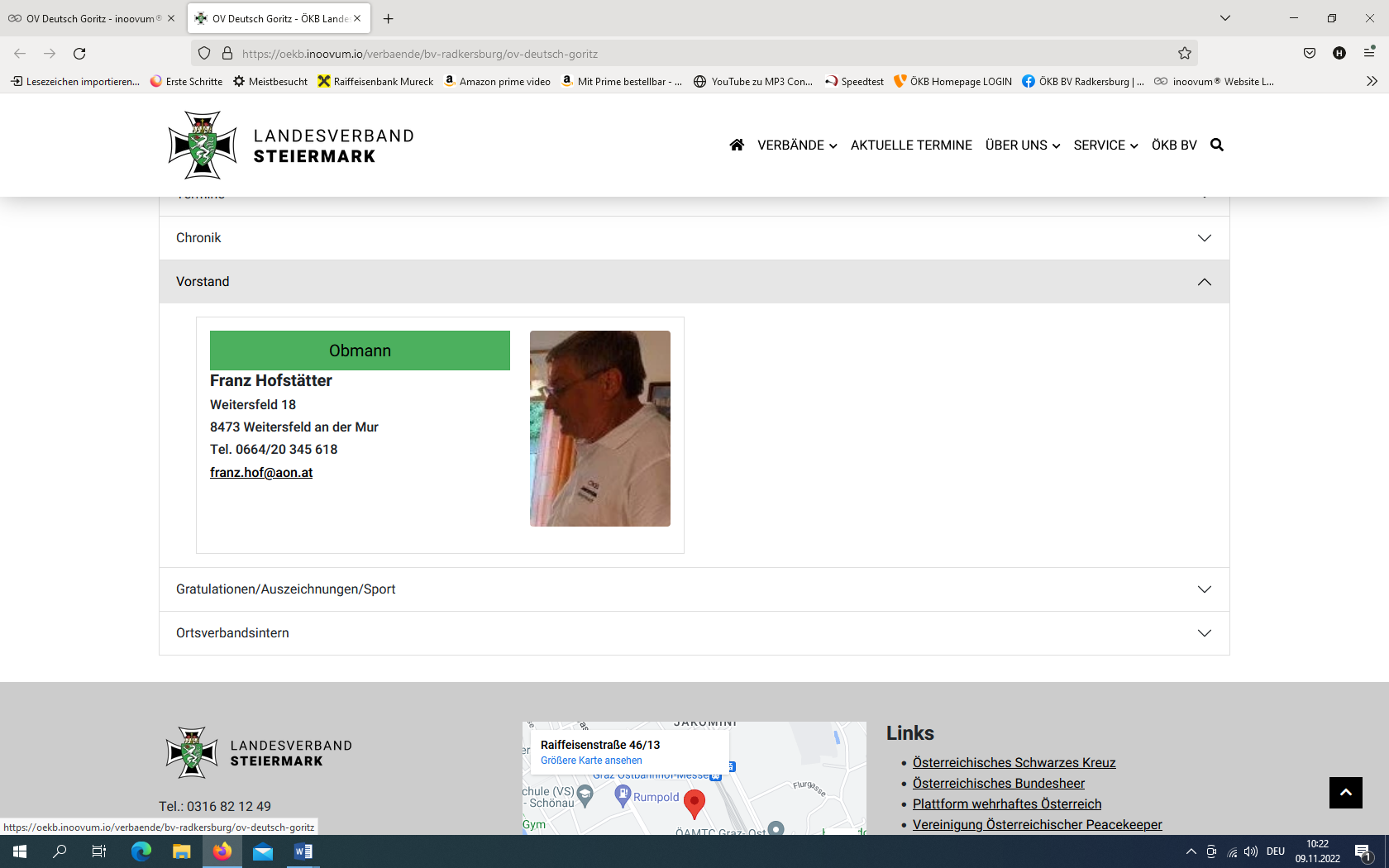 WEITERE VORSTANDSMITGLIEDER können durch Kopieren der Card 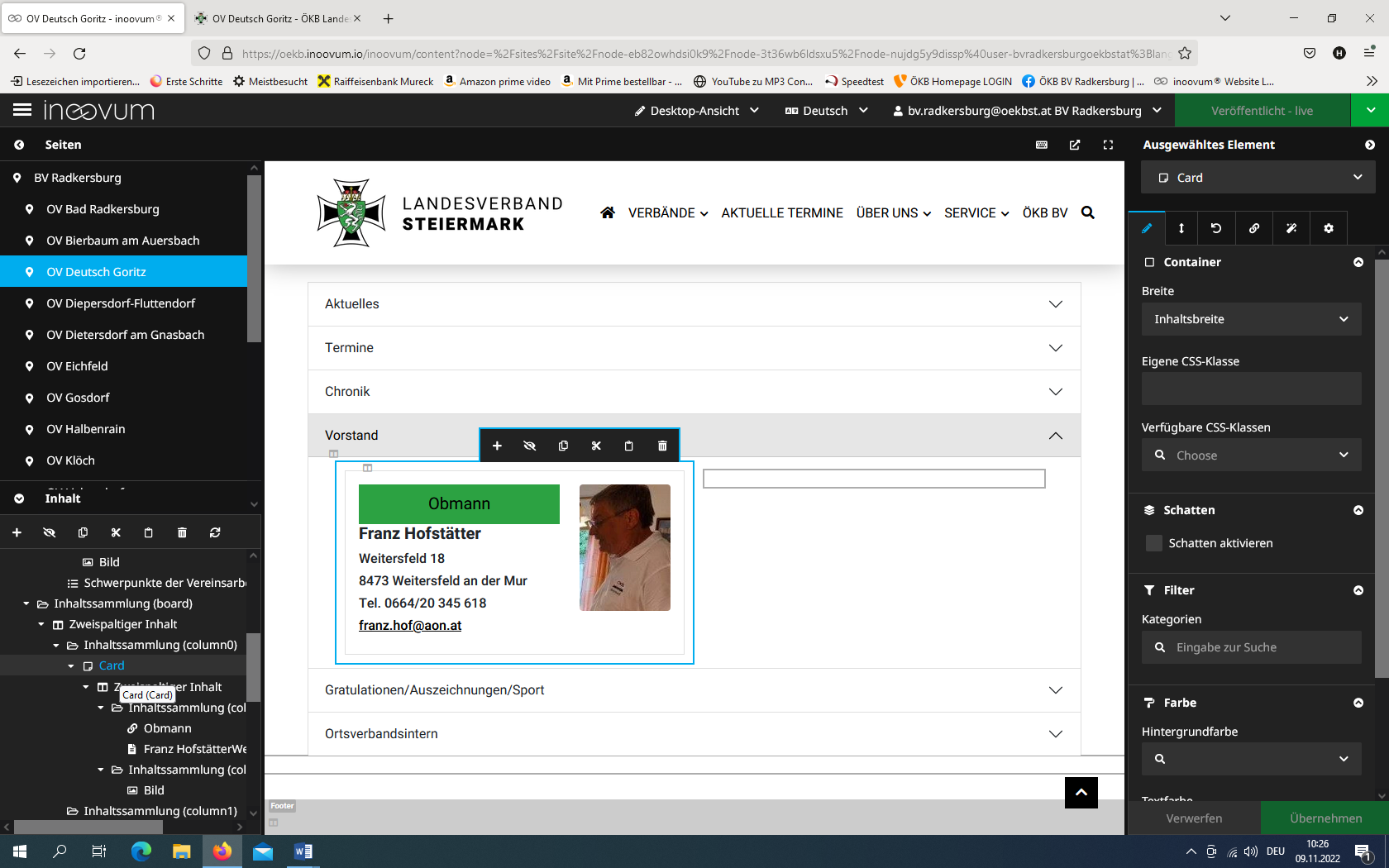 unter Inhaltssammlung (column0) u. anschließenden einfügen     in der Spalte 2 (rechts davon ) erfasst werden.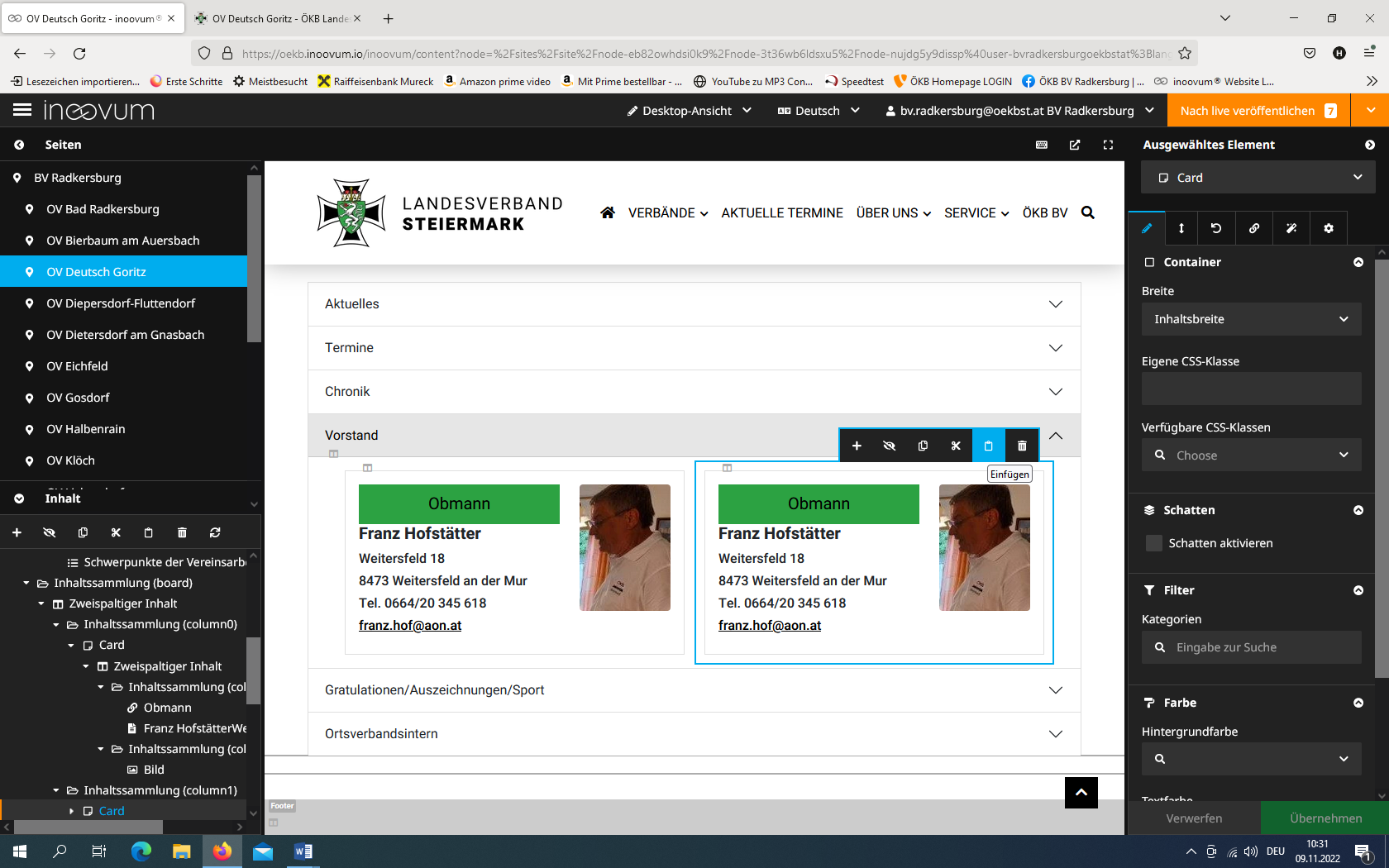 (Es sind nur die Daten u. Bilder zu ändern) ….Hinweis: Verlinkung zur Emailadresse muss nachträglich geändert werdenNICHT VERGESSEN!!!! Veröffentlichen Weitere Tipps:Das Kopieren weiterer Vorstandsmitglieder ist auch durch kopieren des zweispaltigen Inhaltes möglich(dann sind bereits zwei Karten erfasst ………..)Zur Auflockerung kann unter zwei Spalten ein Trenner eingefügt werdenEinfügen + 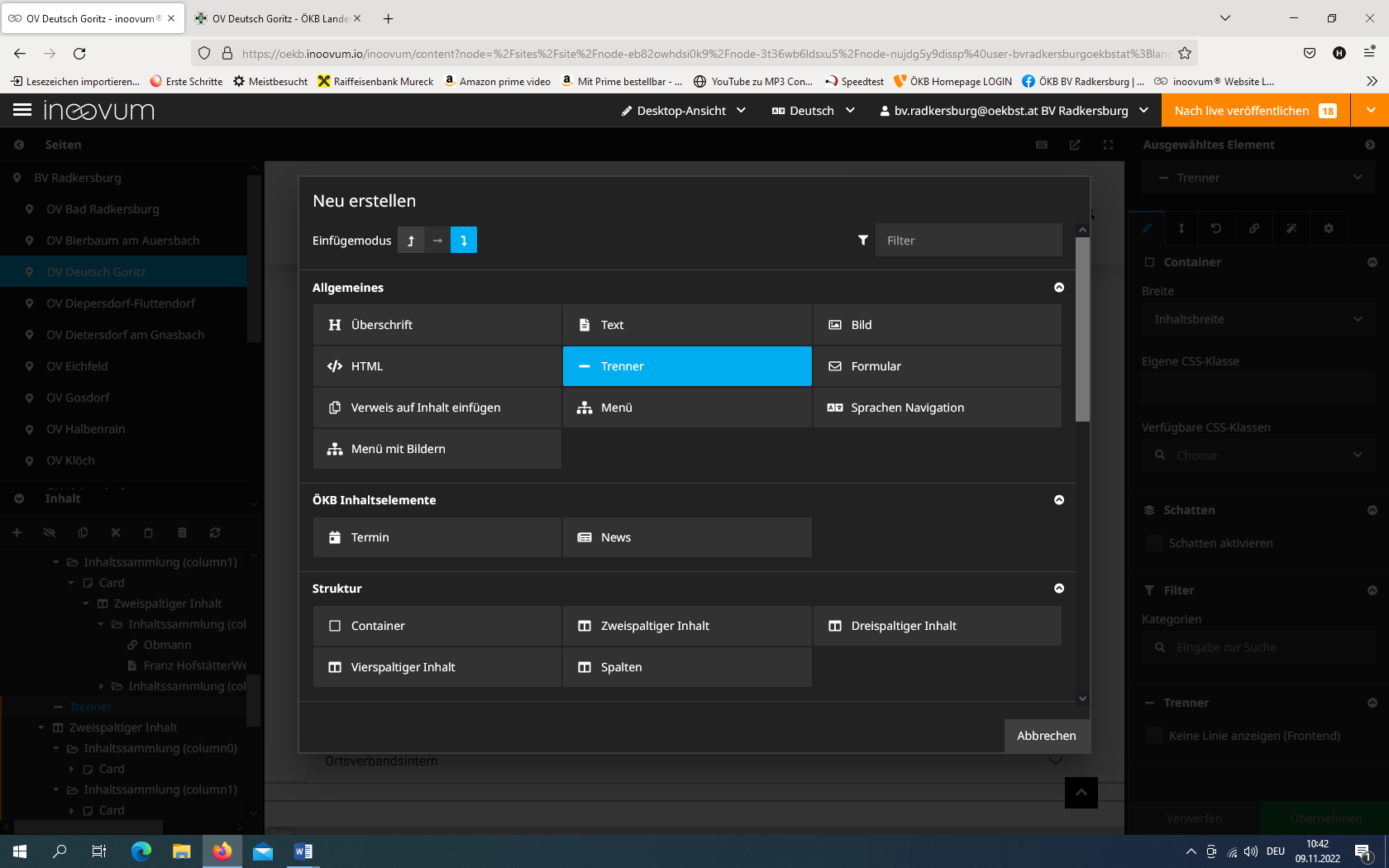 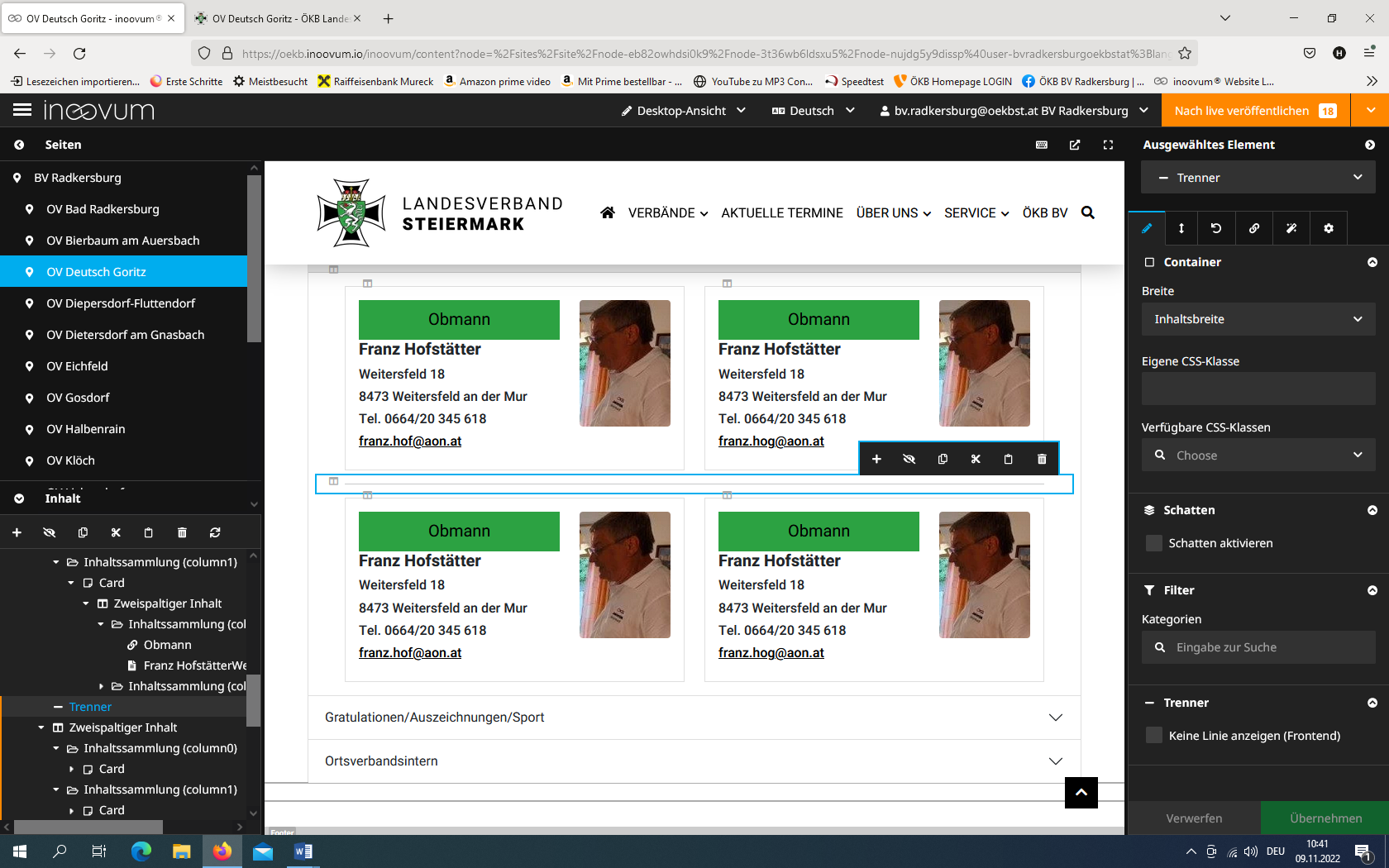 